                    Муниципальное дошкольное образовательное учреждение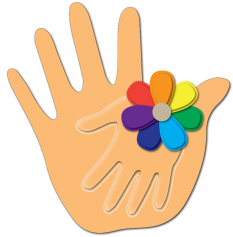          детский сад №114     Список научно-методической литературыИскусство против стресса: [Электронный ресурс] – Режим доступа: https://artguide.com/practices/1967г. – Дата доступа: 19.10.2022г. Организация развивающей предметно-пространственной среды в соответствии с федеральным государственным образовательным стандартом дошкольного образования. Методические рекомендации для педагогических работников дошкольных образовательных организаций и родителей детей дошкольного возраста / О.А. Карабанова, Э.Ф. Алиева, О.Р. Радионова, П.Д. Рабинович, Е.М. Марич. – М.: Федеральный институт развития образования, 2014г.Построение развивающей среды в  дошкольном учреждении / В.  А. Петровский, Л.  М. Кларина, Л.  А. Смывина, Л.  П. Стрелкова. М., 2003г.Концепция построения развивающей среды в  дошкольном учреждении / В.  А. Петровский, Л.  М. Кларина, Л.  А. Смывина, Л.  П. Стрелкова, 1993 г. Режим доступа: http://www.pedlib.ru/ Books/1/0481/1_0481–54.shtml (дата обращения 02.10.2014)Психологическая безопасность образовательной среды: как ее создать и измерить // Экопсихологические исследования-6: экология детства и психология устойчивого развития: сборник научных статей, Баева И.А. / отв. ред. В.И. Панов. М.: ФГБНУ «Психологический институт РАО»; Курск: Университетская книга, 2020г.Психологическая безопасность образовательной среды как ресурс психического здоровья субъектов образования // Психологическая наука и образование, Баева И.А.  2012г. №4. Психологическая безопасность образовательной среды региона: теоретические основы и практика создания: монография / Под науч. ред. И.А. Баевой, С.В. Тарасова. Гатчина: Изд-во ГИЭФПП, 2019г.Психолого-педагогическое сопровождение образовательной среды: экспертиза и диагностика: научно-методическое пособие / под науч. ред. И.А. Баевой, С.В. Тарасова. СПб: Изд-во ЛОИРО, 2015г.Психологическое сопровождение детей и подростков в ситуации утраты // Прикладные технологии профессионального психологического консультирования: коллективная монография, Баканова А.А., СПб.: Изд-во РГПУ им. А.И. Герцена (в печати).Переживание утраты детьми дошкольного возраста, Маликова Т.В., Новикова Т.О., Пирогов Д.Г. // Педиатр. 2018г. Т.9. №6.Понимание детского развития с позиции экологической теории У. Бронфенбреннера, Веракса Н.Е., Веракса А.Н., Леонов С.В.  // Современное дошкольное образование. – 2014г. - №10. - С. 56-65.Психологическая помощь детям в ситуации горевания на основе модели У. Бронфенбреннера, Баканова А.А., Аверин В.А.  // Письма в Эмиссия. Оффлайн (The Emissia.Offline Letters). 2020г. № 12 (декабрь). ART 2913г.Создание в школе дружелюбной среды для детей с СДВГ, дислексией/дисграфией и детей из семей иностранных граждан/ Руководство для педагогов, психологов и родителей / Авт. коллектив. М.: Издательство ФГБОУ ВО МГППУ, 2022г. Федеральный Государственный Образовательный Стандарт (Приказ Министерства просвещения Российской Федерации от 08 ноября 2022 года № 955)Федеральная образовательная программа дошкольного образования. – М: ТЦ Сфера, 2023. – 208с.: табл.(правовая библиотека образования)Чтобы горе не стало травмой. Психолог МЧС рекомендует, Балагурова М.А.  // Основы безопасности жизнедеятельности. №3, 2018г. Философия среды и отношений «Reggio Emilia» – Материал взят с сайта https://krugovaya.blogspot.com/2018/12/reggio-emilia.html Формирование психологически комфортной и безопасной образовательной среды дошкольной организации с учетом новых требований федеральных государственных образовательных стандартов, Усынина Т.А., 2015г.Искусство против стресса. Как искусство помогает нашей нервной системе выживать: [Электронный ресурс] – Режим доступа: https://www.mn.ru/long/art-antistress. – Дата доступа: 19.10.2022г.Эмоциональные особенности детей, переживших утрату одного из родителей, Новикова Н.В., Колесник Е.С.  // Вестник ЯрГУ. Серия Гуманитарные науки. Психология. 2015г. № 4